    2022-2023 EĞİTİM ÖĞRETİM YILI   ORTAOKULU 6. SINIFLAR FEN BİLİMLERİ DERSİ I. YARIYIL I. YAZILI SORULARI  Adı/Soyadı:                                           Sınıfı:6/             Numarası:		Aşağıdaki sözcükleri, aşağıdaki cümlelerde yer alan boşluklara uygun gelecek şekilde yazarak cümleyi tamamlayınız? (3x6=18 p)Güneş ısı ve ışık yayan bir …………………………………… olarak adlandırılır.Güneşe  en yakın gezegen ………………………………………….. en uzak gezegen ………………….…………..……… dür.……………….…………. kızıl gezegen olarak bilinir.……………………………..……. gezegenlerin en büyüğü olduğu için “Dev Gezegen” olarak da bilinir.Atmosferden geçerken yanarak tükenmeyip yeryüzüne kaya olarak düşen meteor parçalarına ………………….………. denir.  Kas çeşitlerinin çalışma şekli, vücuttaki yeri ve yapısıyla ilgili aşağıda verilen tabloyu “X” işaretini kullanarak doldurunuz.(1x12=12p)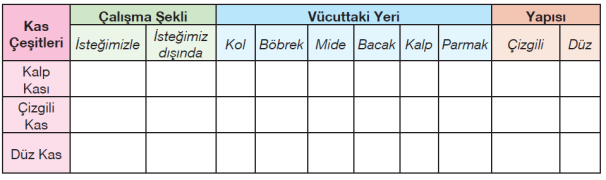               3- Güneş Sistemindeki gezegenleri karasal(iç gezegen) ve gazsal(dış gezegen) olarak sınıflandırarak isimlerini aşağıdaki  uygun yerlere yazınız.(2x8=16 puan)	……………KARASAL GEZEGENLER                                    GAZSAL GEZEGENLER……………….	………………………………………	  ……………………………………..	……………………………………….				…………………………………….	………………………………………..				…………………………………….	………………………………………..				…………………………………………Öğretmen fener, pinpon topu ve voleybol topu ile şekildeki düzeneği hazırlayıp, fenerin lambasını yakıyor.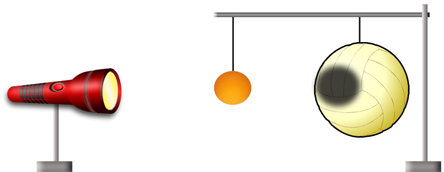 
Öğretmen bu etkinlik ile aşağıdakilerden hangisini öğretmek istemiştir?
A)Ay tutulması        B)Güneş tutulması 
C)Ay’ın evreleri       D)Mevsimlerin oluşumuİskelet sisteminin görevleri ile ilgili aşağıdakilerden hangisi yanlıştır?    A) Vücudun dik durmasını sağlamak          B) Vücuda genel şeklini vermek    C) Vücut ısısını korumak    D) Bazı iç organları korumak
Aşağıdaki şekilde numaralandırılmış kas çeşitleri hangi şıkta doğru bir şekilde verilmiştir?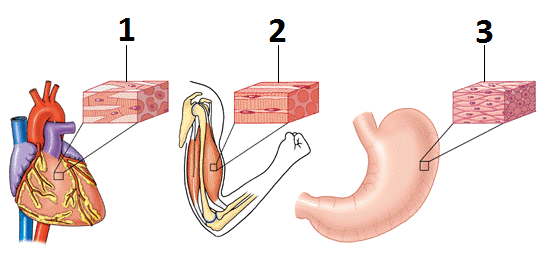                1                         2                        3
       _______________________________________A)     Düz Kas             Çizgili Kas 		Kalp KasıB)     Kalp Kası           Düz Kas    		Çizgili KasC)     Çizgili Kas          Düz Kas		Kalp KasıD)    Kalp Kası 	       Çizgili Kas		Düz KasKol ve bacaklarımızda bulunan eklem çeşidi aşağıdakilerden hangisidir?A) Oynar eklem                B) Oynamaz eklem
C) Yarı oynar eklem	D) Uzun eklemGüneş sistemindeki gezegenlerden bazılarının özellikleri şöyledir:K :  Güneşe en yakın ikinci gezegendir.L :  Güneş sisteminin en büyük gezegenidir.M :  Halkasıyla en dikkat çekici gezegendir.Buna göre K, L ve M ile gösterilen gezegenler aşağıdakilerden hangisinde verilmiştir?           K 		     L 		   MA) Merkür  	Venüs		 MarsB) Venüs 	              Satürn		 JüpiterC) Dünya 	              Merkür 	              NeptünD) Venüs	              Jüpiter		 SatürnVücudumuzdaki en uzun kemik hangisidir? A )  Kafatası kemiği                B )  Kol kemiği C )  Göğüs kemiği                   D )  Uyluk kemiği   Ay Tutulması aşağıdaki evrelerden hangisinde gerçekleşir?          A)Yeni Ay	      B) DolunayC) İlk Dördün	       D) Son Dördün8-  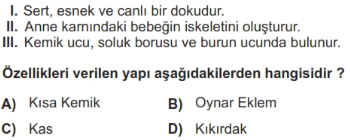 9-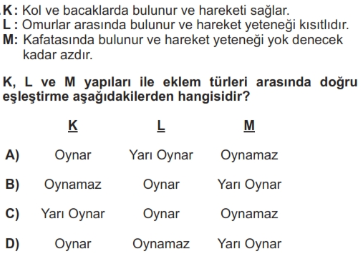 10-    Aşağıdaki özelliklerden hangisi Güneş tutulması ve Ay tutulması için benzerdir?    A) Güneş,Dünya ve Ay aynı doğrultuda olduğunda gözlenir.   B) Dünya,Güneş ile Ay arasındadır.   C) Birkaç saat gözlenebilir.   D) Dünya’da gündüz yaşanılan sürelerinde gözlenir.11-        Dünya nın ikizi olarak bilinen Çoban Yıldızı da denilen gezegen hangisidir?A) Venüs         B) Mars        C) Satürn      D) Neptün ----------------------------------------------------------------Her soru 5 puandır.BAŞARILAR…….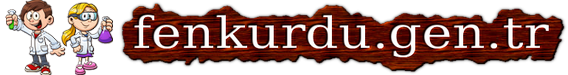 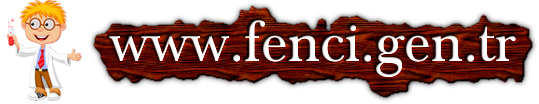 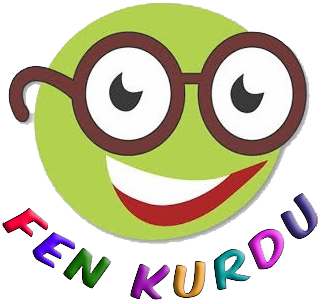 Daha fazla yazılı sorusu ve evraka  https://www.facebook.com/groups/fenkurdu  öğretmen grubumuzdan ulaşabilirsiniz.